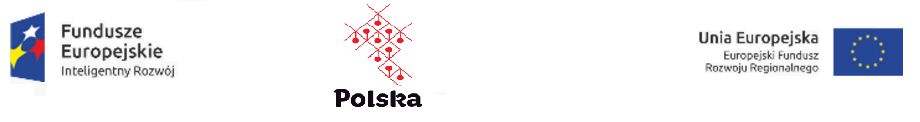 ZBIGNIEW FILIPIAK „WILKING”Ul. Zaciszańska 1903-284 WarszawaObecnie realizujemy projekt współfinansowany przez Unię Europejską z Europejskiego Funduszu Rozwoju Regionalnego
Program Operacyjny – Inteligentny Rozwój
Oś priorytetowa 3 – Wsparcie innowacji w przedsiębiorstwach
Działanie 3.3 Wsparcie promocji oraz internacjonalizacji przedsiębiorstwPoddziałanie 3.3.3 Wsparcie MŚP w promocji marek produktowych – Go to BrandTytuł projektu: „Promocja mebli firmy Zbigniew Filipiak „WILKING” na rynkach międzynarodowych.Wartość projektu: 507 879,90 PLNWysokość dofinansowania: 75 %